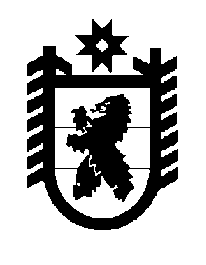 Российская Федерация Республика Карелия    ПРАВИТЕЛЬСТВО РЕСПУБЛИКИ КАРЕЛИЯРАСПОРЯЖЕНИЕот  18 февраля 2016 года № 94р-Пг. Петрозаводск Рассмотрев предложение Государственного комитета Республики Карелия по управлению государственным имуществом и организации закупок, учитывая решение Совета Питкярантского муниципального района от  18 ноября 2015 года № 310 «Об утверждении перечня объектов государственной собственности Республики Карелия, предлагаемых для передачи в муниципальную собственность Питкярантского муници-пального района»,  в соответствии с Законом Республики Карелия от                    2 октября 1995 года № 78-ЗРК «О порядке передачи объектов государственной собственности Республики Карелия в муниципальную собственность» передать в муниципальную собственность Питкярантского муниципального района от Министерства по делам молодежи, физической культуре и спорту Республики Карелия государственное имущество Республики Карелия согласно приложению к настоящему распоряжению.           ГлаваРеспублики  Карелия                                                              А.П. ХудилайненПеречень государственного имущества Республики Карелия, передаваемого в муниципальную собственность Питкярантского муниципального района_______________Приложение к распоряжению Правительства Республики Карелия от 18 февраля 2016 года № 94р-П№ п/пНаименование имущества Количество Сумма, рублей1.Искусственное футбольное покрытие зеленое StadioGrass M40bi5568 кв. м7061059,202.Искусственное футбольное покрытие белое для разметки StadioGrass M40bi80 кв. м93040,003.Подложка для стыков2200 п. м117480,004.Стыковочный состав906,3 кг429414,005.Амортизирующий наполнитель40 т720006,80Итого8421000,00